Приложение 5 к приказу Управления образования№     75   от    01.02.2018 г.Информационная карта участникамуниципального этапа профессионального конкурса «Воспитатель года Адыгеи» в 2018 году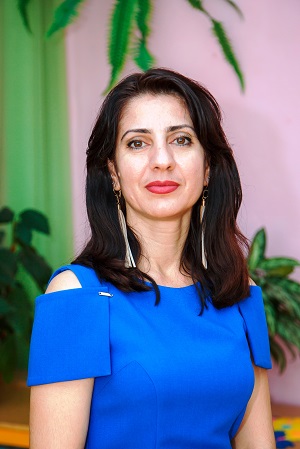 (фотопортрет  4х6 см)	      Хаджумян(фамилия)Наира Адамовна( имя, отчество)1. Общие сведения1. Общие сведенияМуниципальное образованиеМБДОУ № 6 «Гвоздичка»Населенный пунктпоселок ЦветочныйДата рождения (день, месяц, год)20.02.1970 годаМесто рожденияРеспублика Адыгея, г. Майкоп 2. Работа2. РаботаМесто работы (наименование образовательной  организации в соответствии с уставом)Муниципальное бюджетное дошкольное образовательное учреждение  детский сад № 6 «Гвоздичка»Занимаемая должностьМузыкальный руководительОбщий трудовой и педагогический стаж (полных лет на момент заполнения анкеты)Общий трудовой  стаж - 26 лет, Педагогический стаж - 24 года, Полных лет - 47 летВ каких возрастных группах в настоящее время работаетеМладшая, средняя, старшая, подготовительная группыАттестационная категорияПерваяПочетные звания и награды (наименования и год получения)02.10.2013 год - Почетная грамота Совета народных депутатов муниципального образования «Майкопский район», 29.09.2015 год – Грамота Министерства образования и науки Республики Адыгея.Послужной список  (места и стаж работы за последние 5 лет)МБДОУ № 6 «Гвоздичка» п. Цветочный, стаж педагогической работы- 24 года.3. ОбразованиеНазвание, год окончания учреждения профессионального образования, факультет«Адыгейский государственный университет» г. Майкоп, 2017 год,  Специальность, квалификация по диплому44.03.01 «Педагогическое образование», бакалаврДополнительное профессиональное образование (за последние три года)нетОсновные публикации (в т.ч. в газетах, брошюры, книги)статья «музыкально-ритмическое воспитание дошкольников» в сборнике - С88 Материалы 56-й студенческой научной конференции. – Майкоп: изд-во АГУ, 2016.-416 с.4. Педагогическое мероприятие с детьмиНаправление, образовательная область, форма Художественно-эстетическое развитие, тематический блок (музыкально-художественная деятельность).Необходимое оборудованиеПроектор, экран5. Конкурсное мероприятие «Интернет - ресурс»Адрес интернет - ресурсаwww.mr-dou6.ru6. Общественная деятельностьЧленство в Профсоюзе (наименование организации)МБДОУ № 6 «Гвоздичка»Участие в других общественных организациях (наименование, направление деятельности)нетУчастие в работе методического объединения (дата заседания, тема выступления)Районное методическое объединение музыкальных руководителей: от 13.02.2014 года по теме: Театрализованные игры для дошкольников»; от 24.12.2014 года  по теме: «Как готовить праздник для детей младшей группы»; от 2016 года по теме: «Формы работы музыкального руководителя с родителями в условиях внедрения ФГОС ДО»; будет  от 12.04.2018 года на базе МБДОУ № 6 «Гвоздичка» открытый просмотр НОД по теме: «Музыкальные профессии» с детьми подготовительной группы.Участие в разработке и реализации муниципальных, региональных, федеральных программ и проектов (с указанием статуса участия) нет6. ДосугХоббиСпорт и кулинария7. КонтактыРабочий адрес с индексом385778, Майкопский район, п. Цветочный, ул. Школьная 20А.Домашний адрес с индексом385778, Майкопский район, п. Цветочный, ул. Школьная , дом № 29.Рабочий телефон с межд. кодом887777-5-83-23Домашний телефон с межд. кодомнетМобильный телефон8-918-221-70-70Рабочая электронная почтаgalina.k2012@mail.ruЛичная электронная почтанетАдрес личного сайта в ИнтернетенетАдрес сайта образовательной организации, реализующей программы дошкольного образования в Интернетеwww.mr-dou6.ru8. ДокументыПаспортВыдан:  Отделом ОФМС России по Республике Адыгея в п. ТульскийДата выдачи: 05.03.2015 г. Код подразделения: 010-002Серия: 79 14Номер: 6903229. Профессиональные ценностиПедагогическое кредо«Лучший способ сделать детей хорошими -сделать их счастливыми»Почему нравится работать в ДООЛюблю свою профессию, люблю зажигать в сердцах детей искру творчества и созидания; люблю видеть эмоциональную удовлетворенность детей плодами своего творчества, помогаю детям осознавать свою значимость и неповторимость.Профессиональные и личностные ценности, наиболее близкие участникуМастерство педагога, коммуникабельность, доброта, внимательность, любовь к детям, способность устанавливать взаимоотношения с детьми.В чем, по мнению участника, состоит основная миссия воспитателяДать определенные музыкальные знания, учить любить и понимать музыку, развивать музыкальный вкус, развивать у детей  творческие навыки, взаимоуважение и умение сотрудничать.